TYP SOUTĚŽE BPropozice okresního finále ve florbalu II. kategorie otevřené ve školním roce 2019/2020A/Všeobecná ustanoveníVyhlašovatel:	MŠMT ČRPořadatel:	Středisko volného času Juventus, KarvináOrganizátor:	OR AŠSK Opava ve spolupráci se ŠSK při ZŠ Otická, OpavaGarant:	Petr Mička, OR AŠSK Opava, 605 862 087Řed. soutěže:  Přemysl Novák, učitel Tv ZŠ Otická, Kategorie:	II. dívky, chlapci 4. – 5. třída ZŠTermíny: 	okrsková kola  -  11. 3. 2020	     	finále	     	-   19. 3. 2020Místo:		-zápasy ve skupinách (okrsková kola) se uskuteční v tělocvičně družstva uvedeného na prvním místě- finále - tělocvična ZŠ Opava, OtickáČas: 	okrsková kola 10:00 hodin (změna možná se souhlasem všech)	finále 8: 00 hodin ZŠ Otická, OpavaPrezence:	v 7:45 hodin Postup:	do okresního finále postupuje vždy vítěz a pak tři nejlepší z druhých míst do celkového počtu osm. Finálový turnaj: 8 týmů – A. skupina – vítěz skupiny 1A, 1D, 1. a 3. nej z 2.míst -  8:00			         B. skupina – vítěz skupiny 1B, 1C, 1E, 2. nej z 2.míst – 10:30Dozor nad žáky:	Dozor nad žáky zajišťuje v plném rozsahu po celou dobu vysílající škola.Pojištění:			Žáci nejsou pojištěni proti úrazům a ztrátám.Jízdné:			Bude proplaceno jen závodníkům na základě doložených jízdenek.B/Technická ustanoveníPodmínky účasti:	Pro účast družstva v soutěži je nutné splnit tyto podmínky:1. Družstvo je složeno z žáků jedné školy.2. Členové družstva musí odpovídat příslušnou třídou.			3. Vysílající organizace ručí za zdravotní stav soutěžících.4. Vedoucí družstva odevzdá soupisku před zahájením soutěže, která bude potvrzena ředitelstvím ZŠ (viz. příloha na konci propozic).Všechny tyto podmínky musí být splněny zároveň.Účastníci:	Družstvo tvoří 12 hráčů Materiální zabezpečení:  Každé družstvo musí mít dresy, rozlišovací dresy, vlastní hokejky a míček pro vlastní rozcvičení.Pravidla:	Soutěží se dle pravidel florbalu soutěžního řádu AŠSK a tohoto rozpisu.Počet hráčů je 3 + 1 – jedná se o otevřenou kategorii, na hřišti může hrát libovolný počet chlapců a dívek. Hrací doba - doporučeno 2x7 minut hrubý čas.Porada vedoucích:15 minut před konáním soutěžeSoutěžní komise: okresní finále – ředitel soutěže, hlavní rozhodčí, zástupce družstev.Protesty:	Písemně, nejpozději pět minut po skončení utkání, ve kterém ke sporné události došlo. Vklad 200,- Kč, který v případě zamítnutí propadá ve prospěch pořadatele.Ceny:	Družstva na prvních třech místech ve finále obdrží medaile, diplomy.Pořadí:	1. Počet získaných bodů	2. Při rovnosti bodů 2 družstev rozhoduje vzájemný zápas, u více družstev tabulka vzájemných zápasů	a/ body							b/ rozdíl ve skóre							c/ větší počet vstřelených branek	3. Celkový rozdíl ve skóre.	4. Celkový větší počet vstřelených branek.Rozhodčí:      Ve finále delegováni rozhodčí.Postup:	Vítězné družstvo má právo postoupit do krajského finále.Různé:	Vedoucí jednotlivých okrsků ihned po skončení utkání dodají výsledky na email: p.micka@seznam.cz. Originály + soupisky přivezou na okresní finále. Poznámka:	I vedoucí družstev budou mít přezůvky.	Vstup do tělocvičen jen v obuvi, která nemá černou podrážku.Mgr. Júlia Sladkowská						Petr MičkaOdd. předmětových a sportovních soutěží                      		garant okresu Opava                                 KSVČ Juventus, KarvináPŘÍLOHA 1:Rozdělení do skupin: florbal – 1. stupeň – 11. 3. 2020A. skupina			 B. skupina			C. skupinaOp. Otická				Op. Englišova		Op. E. BenešeVítkov				D. Životice			P. PolomKomárov				Op. B. Němcové		V.HeralticeOp. Kylešovice		Melč				Op. TGM	Stěbořice				Slavkov	Háj ve Slezsku	D. skupina			E. Skupina						Bolatice				Kravaře					Ludgeřovice				Štěpánkovice					Kobeřice				Op. I. Hurníka				Hl. M. Tyrše				Op. Šrámková			Píšť				Op. VrchníPříloha č.2 Přihláška na soutěž A soupiska(prezenční listina soutěžících a doprovodu)V	______________________	dne:	__________ Výše uvedený seznam žáků má u vysílající školy uložený udělený výslovný souhlas se zpracováním osobních údajů pro vyjmenované účely pořadatelem – jméno a příjmení, datum narození, zveřejňování výsledků a výsledkových listin, fotografie a video. Originál výslovného souhlasu je uložený ve spisech žáků. Ředitelství školy potvrzuje, že žáci a žákyně uvedení na soupisce jsou žáky denního studia školy, uvedeného věku a nikdo z uvedených žáků není osvobozen od TV a nemá III. nebo IV. zdravotní klasifikaci.Razítko a podpis ředitele školyPotvrzení příslušné rady AŠSK ČR				         	      			Čestné prohlášení zúčastněné školy, že:	      					 (nehodící se škrtněte)	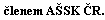 registrační číslo klubu AŠSK ČR						JE			         				NENÍNázev, datum a místo konání akceFlorbal Název, datum a místo konání akceFlorbal Název, datum a místo konání akceFlorbal Název, datum a místo konání akceFlorbal Název, datum a místo konání akceFlorbal Název, datum a místo konání akceFlorbal Název, datum a místo konání akceFlorbal Název, datum a místo konání akceFlorbal Název, datum a místo konání akceFlorbal Věková kat.Věková kat.chlapci/dívkyNázev, datum a místo konání akceFlorbal Název, datum a místo konání akceFlorbal Název, datum a místo konání akceFlorbal Název, datum a místo konání akceFlorbal Název, datum a místo konání akceFlorbal Název, datum a místo konání akceFlorbal Název, datum a místo konání akceFlorbal Název, datum a místo konání akceFlorbal Název, datum a místo konání akceFlorbal II.II.D/HŠkolní k.Školní k.Okrskové k.Okrskové k.Okresní k.Krajské k.KvalifikaceKvalifikaceKvalifikaceRepublikové fináleRepublikové fináleRepublikové fináleNázev školy (ŠSK )Název školy (ŠSK )Název školy (ŠSK )Adresa (ulice, psč, obec), telefon, e-mailAdresa (ulice, psč, obec), telefon, e-mailAdresa (ulice, psč, obec), telefon, e-mailAdresa (ulice, psč, obec), telefon, e-mailAdresa (ulice, psč, obec), telefon, e-mailAdresa (ulice, psč, obec), telefon, e-mailAdresa (ulice, psč, obec), telefon, e-mailAdresa (ulice, psč, obec), telefon, e-mailAdresa (ulice, psč, obec), telefon, e-mailVedoucí, trenér (jména)Vedoucí, trenér (jména)Vedoucí, trenér (jména)Adresa (ulice, psč, obec)Adresa (ulice, psč, obec)Adresa (ulice, psč, obec)Adresa (ulice, psč, obec)Adresa (ulice, psč, obec)Adresa (ulice, psč, obec)Adresa (ulice, psč, obec)Rok narozeníRok narozeníPoř.čísloSoutěžící(příjmení, jméno) Soutěžící(příjmení, jméno) Soutěžící(příjmení, jméno) Soutěžící(příjmení, jméno) Soutěžící(příjmení, jméno) Soutěžící(příjmení, jméno) Rok narozeníTřídaTřídaPoznámkaPoznámka1.2.3.4.5.6.7.8.9.10.11.12.